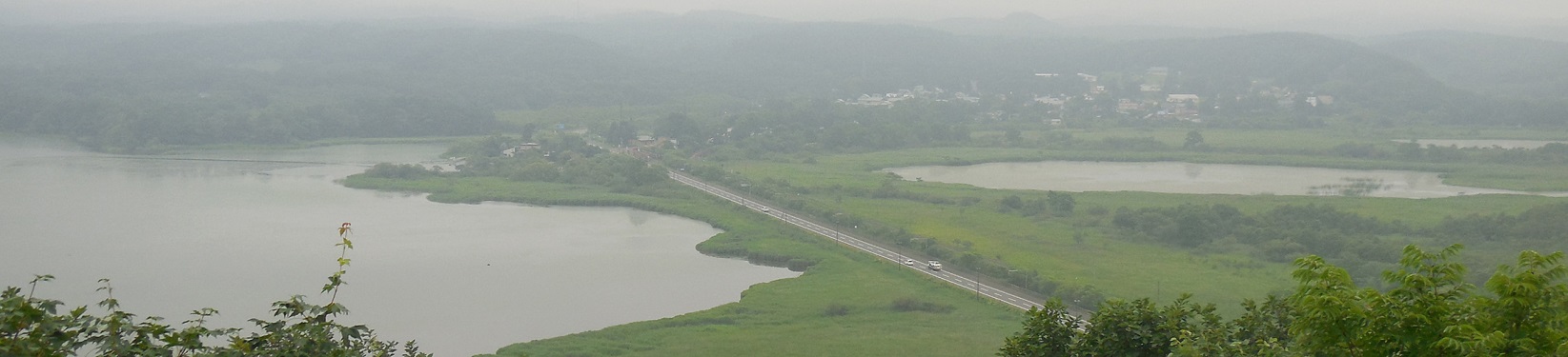 ☆申込みに関わる個人情報は、当法人の地域おこし協力隊募集に関わる業務以外に使用致しません。東京会場東京会場大阪会場大阪会場日　時2015年７月４日（土）１７：００～２０：００日　時2015年７月５日（日）１３：００～１６：００場　所ふるさと回帰支援センター５階セミナー室東京都千代田区有楽町２丁目10-1東京都交通会館５F場　所シティプラザ大阪４F会議室「凛」大阪府大阪市中央区本町橋2-31シティプラザ大阪（大阪ふるさと暮らし情報センター）「地域おこし協力隊募集セミナー」参加申込書◆申込み専用サイト　http://www.furusato-kaiki.jp/kyouryokutai/◆メール　info@furusato-kaiki.jp  　◆FAX  011-211-0271「地域おこし協力隊募集セミナー」参加申込書◆申込み専用サイト　http://www.furusato-kaiki.jp/kyouryokutai/◆メール　info@furusato-kaiki.jp  　◆FAX  011-211-0271「地域おこし協力隊募集セミナー」参加申込書◆申込み専用サイト　http://www.furusato-kaiki.jp/kyouryokutai/◆メール　info@furusato-kaiki.jp  　◆FAX  011-211-0271「地域おこし協力隊募集セミナー」参加申込書◆申込み専用サイト　http://www.furusato-kaiki.jp/kyouryokutai/◆メール　info@furusato-kaiki.jp  　◆FAX  011-211-0271「地域おこし協力隊募集セミナー」参加申込書◆申込み専用サイト　http://www.furusato-kaiki.jp/kyouryokutai/◆メール　info@furusato-kaiki.jp  　◆FAX  011-211-0271「地域おこし協力隊募集セミナー」参加申込書◆申込み専用サイト　http://www.furusato-kaiki.jp/kyouryokutai/◆メール　info@furusato-kaiki.jp  　◆FAX  011-211-0271「地域おこし協力隊募集セミナー」参加申込書◆申込み専用サイト　http://www.furusato-kaiki.jp/kyouryokutai/◆メール　info@furusato-kaiki.jp  　◆FAX  011-211-0271参加会場参加会場東京会場（7/4）　・　大阪会場（7/5）　　　(いずれかを○で囲んでください)東京会場（7/4）　・　大阪会場（7/5）　　　(いずれかを○で囲んでください)東京会場（7/4）　・　大阪会場（7/5）　　　(いずれかを○で囲んでください)東京会場（7/4）　・　大阪会場（7/5）　　　(いずれかを○で囲んでください)東京会場（7/4）　・　大阪会場（7/5）　　　(いずれかを○で囲んでください)①氏　名②年　齢才③性　別男　・　女④住　所⑤連絡先TEL　　　　　　　　　　　　　　　　　　　EメールTEL　　　　　　　　　　　　　　　　　　　EメールTEL　　　　　　　　　　　　　　　　　　　EメールTEL　　　　　　　　　　　　　　　　　　　EメールTEL　　　　　　　　　　　　　　　　　　　EメールTEL　　　　　　　　　　　　　　　　　　　Eメール